Информация о проделанной работе МБОУ СОШ№31 по порядку Межведомственного взаимодействия органов и учреждений системы профилактики по профилактике суицидов несовершеннолетних по итогам 2022 годаИ.о. директора МБОУ СОШ№31                            М.Ю. ЛековаДЗÆУДЖЫХЪÆУЫ САХАРЫБЫННÆТТОНХИУЫНАФФÆЙАДИАДМИНИСТРАЦИМУНИЦИПАЛОН ИУМÆЙАГ АХУЫРАДОН  УЧРЕЖДЕНИ31 АСТÆУККАГ ИУМÆЙАГАХУЫРАДОН СКЪОЛА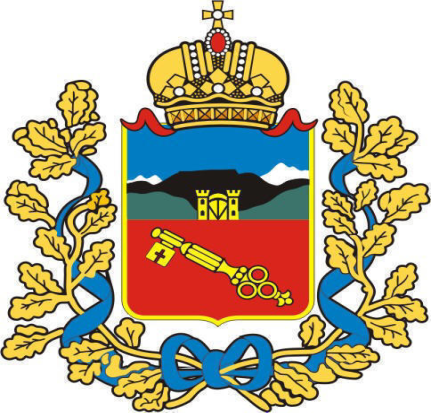 АДМИНИСТРАЦИЯ МЕСТНОГО САМОУПРАВЛЕНИЯ Г.ВЛАДИКАВКАЗ  МУНИЦИПАЛЬНОЕ     БЮДЖЕТНОЕ ОБЩЕОБРАЗОВАТЕЛЬНОЕ УЧРЕЖДЕНИЕ СРЕДНЯЯ ОБЩЕОБРАЗОВАТЕЛЬНАЯ  ШКОЛА № 31  362911  с.Джауджыхъæу,   Заводы поселок,Эльхотовскиуынг, 40  тел. 73-18-75         362911  г. Владикавказ, п. ЗаводскойУл. Эльхотовская, 40  тел. 73-18-75№МероприятиеОтветственные1.Проведение работы с несовершеннолетними по предупреждению суицидального поведения  Психолог Бичилова А.В.Инспектор ПДН  Джигкаева З.Б.2.Выявление несовершеннолетних и семей, находящихся в социально – опасном положении.Зам.директора по ВР Загагова И.В. Классные руководители3.Проведение мониторинга психофизического развития детей с целью выявления детей группы «риска», имеющих проблемы в поведении и обучении.Психолог Бичилова А.В.4.Посещение театров, концертов, «Классных встреч» с целью пропаганды здорового образа жизни.Зам.директора по ВР Загагова И.В.5.Выступление на родительских собраниях по следующим темам:- «Конфликты с собственным ребенком  и пути их решения»- «Ложь и правда о суициде».Зам.директора по ВР Загагова И.В. Психолог Бичилова А.В.